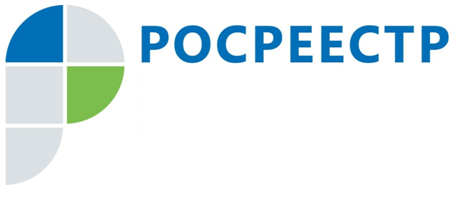 ПРЕСС-РЕЛИЗЖителям Подмосковья с 2019 года позволят строить жилые дома на садовых участкахМосковская область, 10 августа - Управление Росреестра по Московской области (Управление) информирует, что Советом Федерации Российской Федерации одобрен Федеральный закон от 29.07.2017 № 217-ФЗ «О ведении гражданами садоводства 
и огородничества для собственных нужд и о внесении изменений в отдельные законодательные акты Российской Федерации», который вступит в силу с 1 января 2019 года.Данный федеральный закон содержит положения, в соответствии с которыми будет разрешено на садовых и дачных участках осуществлять строительство жилых домов, 
в которых впоследствии можно будет осуществлять прописку. На сегодняшний день постоянная регистрация возможна в жилых капитальных строениях. Для садоводов и дачников принципиально новой станет возможность ведения садоводства и огородничества без образования юридического лица.Согласно положениям Федерального закона приобретенное после вступления закона  
в силу имущество общего пользования будет находиться в общей долевой собственности граждан – собственников земельных участков, расположенных в границах территории садоводства и огородничества.Страница Управления Росреестра по Московской области в Facebook:Facebook.com/Управление-Росреестра-по-Московской-области-1125211070853056/?ref=bookmarks.Пресс-служба Управления Росреестра по Московской области:Гореева Кристина Вячеславовна k.goreeva@mail.ru +7 (915) 206-52-51